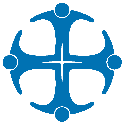 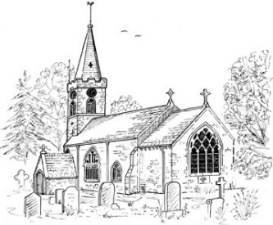 7th Sunday of Easter24 May 202010.30am	Online Service	https://www.facebook.com/allsaintsnewtownlinford/live	Revd Richard Trethewey and Revd John Woolmer11.15am	Post-service coffee and chatIf you wish to chat after the service, you can bring your own coffee and biscuit and come to a Zoom meeting – details on request.This will start as a shared meeting with members of St Peter’s, but will be split into two smaller groups so you can chat more easily with fellow members of All Saints’.It is now possible to call a local number (often included in your rental charge) to hear the Sunday service at any time. Please pass details of this to anyone you know who doesn’t have internet access.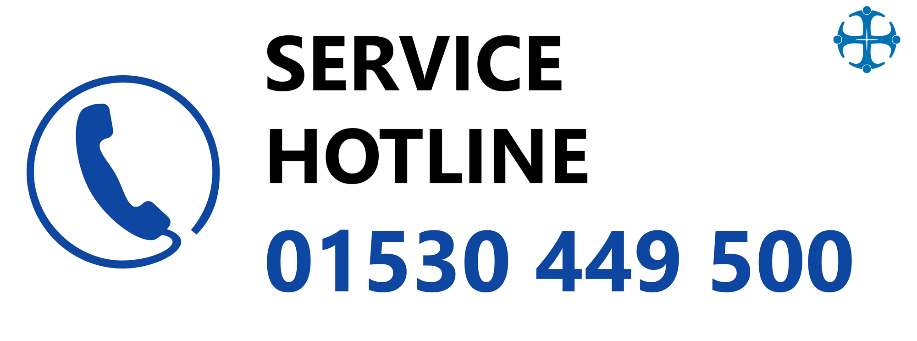 www.allsaintsnewtownlinford.org.ukCollects for todayCollect: O God the King of glory, you have exalted your only Son Jesus Christ with great triumph to your kingdom in heaven: we beseech you, leave us not comfortless, but send your Holy Spirit to strengthen us and exalt us to the place where our Saviour Christ is gone before, who is alive and reigns with you, in the unity of the Holy Spirit, one God, now and for ever.Additional Collect: Risen, ascended Lord, as we rejoice at your triumph, fill your Church on earth with power and compassion, that all who are estranged by sin may find forgiveness and know your peace, to the glory of God the Father.Forthcoming events and noticesMorning prayers at 9.15am on Facebook continue at:www.facebook.com/stpetersglenfield/liveThe order each day can be found here:www.thykingdomcome.global/resources/common-worship-daily-prayer-thy-kingdom-come Or you can join in diocesan and other opportunities to practice your faith at home: www.leicester.anglican.org/church-is-changing--online-opportunities-for-worship-at-home.phpOnline services are now also available through our own website and on Youtube, normally a few hours after they’ve been broadcast live.FacebookPlease see our Facebook page: www.facebook.com/allsaintsnewtownlinford for a variety of resources, links and encouragements which continue to be posted from time to time. Even if you’re not a member of Facebook, you will be able to see all the content on our page.AlphaWe have just begun an Online Alpha course; it’s not too late to join! The overturning of so much we have taken for granted is causing many people to ask the big questions about life’s meaning. Alpha gives them a chance to explore what Jesus has to say about that and how he might transform not just this situation but their whole lives. Do invite people to attend, Tuesday evenings at 8pm. Details at: www.allsaintsnewtownlinford.org.uk/alphaThy Kingdom ComeWe are joining with this international prayer movement from Ascension to Pentecost, 31 May. It is different, as restrictions still prevent us gathering to pray, but we are providing resources to help every one of us pray for others to come to know Jesus. Details on the next page, they have been posted to those without internet access.If you can pray the Lord’s Prayer in a language other than English, please contact Richard! We’d love to record you for use in next week’s service.GivingIf you would like to continue to give to God and the church during this time of lockdown and make your gifts online then there are two options available:Sign up to give regularly by the Parish Giving Scheme by ringing 0333 002 1271 and giving them the code for All Saints’ (contact Michael Upstone for this).Use our new online donation page to make a one-off gift:https://givealittle.co/campaigns/9bb45c53-c396-43fe-8c83-3622a357834dChurch building updateA further update. This week new advice was issued by the Church of England and, subject to risk assessments being completed and risk mitigation measures put in place, the work will begin again within the next week. It will be wonderful to see the work resumed, but the church remains closed for all other access until further notice.For more information contact:Revd Richard Trethewey (Rector)			0116 287 1604richard@allsaintsnewtownlinford.org.ukRevd Sharon Andrews (Curate)			07505 323681sharon@allsaintsnewtownlinford.org.ukHayley Moore (Church Administrator)		07599 618326office@bradgatechurches.org.ukThy Kingdom Come1. Pray for fiveFor Thy Kingdom Come choose five people you would like to regularly pray for. If you’re not sure who to pray for, ask God to guide you as you choose. Once you have settled on 5 names, commit to praying for them regularly by praying the following:Loving Father, in the face of Jesus Christyour light and glory have blazed forth.Send your Holy Spirit that I may share with my friends[here, name your friends]the life of your Son and your love for all.Strengthen me as a witness to that loveas I pledge to pray for them,for your name’s sake.Amen.2. Prayer WalksWe are all allowed to go out once a day for exercise. Why not use your daily outing—whether you’re walking, cycling, scooting or jogging—to pray for the people and the places you pass? Or, if you can’t get out, have you got a map of the area which you could lay out in front of you? You could do a virtual tour, thinking of the people you know and where they live or work. Or, why not draw your own map of your area? You could pray for the shops, residents, businesses, visitors you know are there.3. 24/7 PrayerWe will be running a ‘virtual’ prayer room during TKC. To be part of this, decide if you can set aside 30 minutes each day to pray. Then let us know what time slot you can commit to. You could choose to do it at home or while you prayer walk. We hope to have people praying continuously, up to 18 hours a day, for the 10 days of TKC.Sign up at: www.24-7prayer.com/signup/27f1b04. Light up the WorldEach evening, 21–31 May, place a battery candle or light a tea-light in a window visible from the street. Name your five friends as you light it, say a blessing for them when you blow it out. For those who have access to the internet, we invite you to ‘Light up the World’. Follow the link below, which will also be on the church websites and Facebook pages. Register and have your light added to a global map of those who are praying for five friends to come to know Jesus.www.thykingdomcome.global/lightuptheworldYou will have seen rainbows in windows to demonstrate support for key workers. Why not design a Thy Kingdom Come candle display like the one below to go in one of your windows? 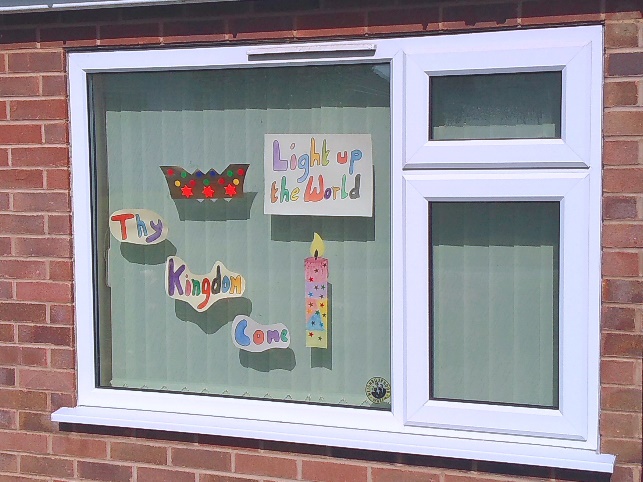 